Publicado en   el 12/10/2015 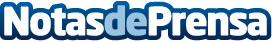 Peugeot acelera su ofensiva en el último trimestre de 2015Durante el mes de septiembre, la Marca ha protagonizado importantes noticias comerciales, deportivas y de producto: sus excelentes resultados en el mercado este mes con el Peugeot 2008, como el primer modelo en su segmento durante septiembre, la incorporación de Sébastien Loeb al Team Peugeot Total para el Dakar 2016 o el próximo lanzamiento del Nuevo Peugeot 308 GTi.   En cuanto a los resultados comerciales, Peugeot lidera el mercado total en septiembre  (turismos y vehículos comerciales) con 7.233 unidades y una cuota de 8.8%, y el Peugeot 2008 encabeza su segmento con una cuota del 18% y más de mil unidades vendidas. Además, en el acumulado año 2015,  la Marca también es líder en el mercado total sin alquiladores y canal empresas.   Peugeot cuenta con una gama completamente renovada a la que recientemente se ha unido su nuevo lanzamiento: el Peugeot 308 GTi by Peugeot Sport, una versión radicalmente deportiva del Peugeot 308 que llegará al mercado a finales del año. El 308 GTi incorpora el motor 1.6L THP de hasta 270 CV, acelera de 0 a 100 km/h en apenas 6,0 segundos y recorre los 1.000 metros con salida parada en 25,3 segundos. Este modelo adopta un diseño aún más deportivo e incluye elementos como el diferencial de deslizamiento limitado Torsen, llantas de 19” y discos de freno de 380 mm en las ruedas delanteras con pinzas de color rojo   Además, en materia de competición, Peugeot ha anunciado la incorporación de Sébastien Loeb al Team Peugeot Total para enfrentarse al Dakar 2016.  Datos de contacto:Nota de prensa publicada en: https://www.notasdeprensa.es/peugeot-acelera-su-ofensiva-en-el-ultimo Categorias: Automovilismo Industria Automotriz http://www.notasdeprensa.es